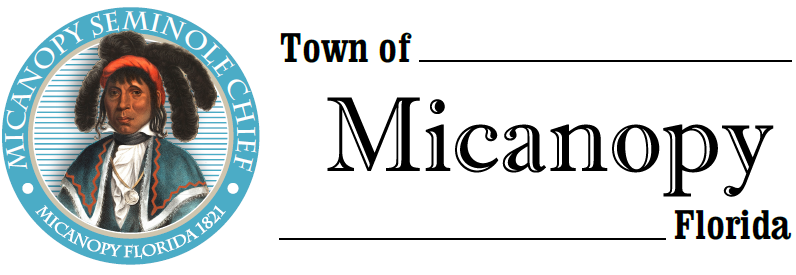 Planning & Historic Preservation BoardRegularly Scheduled MeetingTuesday <> December 17, 2019 <> 7:00 pm ___________________________________________________________________________________________AGENDA1.	Call to Order:2.	Invocation & Pledge of Allegiance to Flag:						3.	Roll Call:	Board MembersAnn Baird, Vice Chair		--	Present/AbsentTom Brady		--	Present/AbsentDavid Massey 		--	Present/AbsentFro Warren, Chair 		--	Present/AbsentH. Grace Fuller		--	Present/Absent Town Attorney Parker					--	Present/Absent 	Patty Polk, Deputy Town Clerk 		--	Present/Absent	4.	Swearing in of new board member – Dakota Johnson5.	Agenda Approval:6.	Approval of Previous Meeting Minutes:November 19, 2019 - Regular Called Meeting Minutes7.	Citizen’s Forum (Public comments, limit 5 minutes per speaker, please)	8.	Public Hearings: 9.	New Business: 10.	Old Business: Town entrance triangle on NW Seminary Ave and Co Rd 234Accessory Building & RecommendationsAirbnb/Short-term rentals- DiscussionBicentennial Celebration 2021Micanopy Cemetery Lots 11.	Board Member Comments:Chair report: 	12.	Adjournment:							 